						Předkládá:	Mgr. Jiří Pospíšil,								1. náměstek primátora						Zpracoval(i):	Mgr. Libor Vojtek,				vedoucí Odboru správy a údržby 				majetku města								Bc. Vladimír Hofman,			vedoucí oddělení nakládání 								s majetkem města Odboru SÚMMZasedání Zastupitelstva města Prostějovakonané dne 10. 09. 2019Schválení výkupu pozemku p.č. 5914/12 v k.ú. Prostějov a rozpočtové opatření kapitoly 50 – správa a nakládání s majetkem městaNávrh usnesení:Zastupitelstvo města Prostějovas c h v a l u j e1. 	výkup pozemku p.č. 5914/12 – ostatní plocha o výměře 78 m2 v k.ú. Prostějov od spoluvlastníků tohoto pozemku do vlastnictví Statutárního města Prostějova za kupní cenu ve výši dle znaleckého posudku (cena obvyklá), tj. 900 Kč/m2 (celkem 70.200 Kč), za následujících podmínek:splatnost kupní ceny do 14 dnů po provedení vkladu vlastnického práva dle kupní smlouvy do katastru nemovitostí,náklady na zpracování znaleckého posudku a správní poplatek spojený s podáním návrhu na povolení vkladu vlastnického práva do katastru nemovitostí uhradí Statutární město Prostějov,rozpočtové opatření, kterým se - zvyšuje rozpočet výdajů	- snižuje stav rezerv městaDůvodová zpráva:Zastupitelstvo města Prostějova dne 11.06.2019 usnesením č. 19145 mimo jiné schválilo směnu těchto pozemků v k.ú. Prostějov ve vlastnictví Statutárního města Prostějova: části p.č. 6319/2 – orná půda o výměře cca 4.700 m2, části p.č. 6320/1 – orná půda o výměře cca 730 m2, části p.č. 6321/1 – orná půda o výměře cca 700 m2 a části p.č. 6322/1 – orná půda o výměře cca 710 m2 (přesné výměry budou známy po zpracování geometrického plánu) - lokalita Okružní, části p.č. 6675/1 – zahrada o výměře cca 4.720 m2 (přesná výměra bude známa po zpracování geometrického plánu) - lokalita Brněnská (zahradnictví),za tyto pozemky v k.ú. Prostějov:p.č. 5908/4 – orná půda o výměře 38 m2, p.č. 5908/5 – zastavěná plocha a nádvoří o výměře 3 m2, p.č. 5911 – zahrada o výměře 1.319 m2, p.č. 5914/14 – ostatní plocha o výměře 1.068 m2, p.č. 5930/18 – orná půda o výměře 4.122 m2, část p.č. 5908/1 – orná půda o výměře cca 1.500 m2 (přesná výměra bude známa po zpracování geometrického plánu) a část p.č. 5908/3 – orná půda o výměře cca 4.950 m2 (přesná výměra bude známa po zpracování geometrického plánu) ve vlastnictví vlastníků - lokalita Olympijská,část p.č. 6676/1 – orná půda o výměře cca 250 m2 (přesná výměra bude známa po zpracování geometrického plánu) ve vlastnictví vlastníků - lokalita Brněnská (zahradnictví), za následujících podmínek:směna pozemků bude provedena s finančním vyrovnáním ve výši rozdílu obvyklých cen směňovaných pozemků stanovených dle znaleckých posudků,ve směnné smlouvě se nabyvatelé pozemků v lokalitě Okružní zaváží, že ve lhůtě do 5 let ode dne uzavření směnné smlouvy bude zahájena výstavba bytových domů na pozemcích v lokalitě Okružní dle studie s názvem „Studie zástavby a určení regulativů výstavby na Okružní ulici v k.ú. Prostějov“ zpracované společností CAD PROJEKT PLUS s.r.o. a že ve lhůtě do 8 let ode dne uzavření směnné smlouvy bude dokončena výstavba alespoň jednoho bytového domu včetně vydání kolaudačního souhlasu nebo jiného obdobného rozhodnutí správního orgánu, kterým bude povoleno jeho užívání; pro případ prodlení se splněním některého z uvedených závazků bude ve směnné smlouvě sjednána smluvní pokuta ve výši 50.000 Kč za každý měsíc prodlení, nejvýše však 2.000.000 Kč, ve směnné smlouvě se nabyvatelé pozemků v lokalitě Okružní zaváží k výsadbě 50 ks stromů na území města Prostějova, a to ve lhůtě do 5 let ode dne uzavření směnné smlouvy,náklady spojené s vypracováním znaleckých posudků, geometrických plánů a správní poplatek spojený s podáním návrhu na povolení vkladu vlastnických práv do katastru nemovitostí uhradí Statutární město Prostějov.Usnesení bylo přijato v návaznosti na jednání, která probíhala s vlastníky pozemků, ve věci získání pozemků v lokalitě Olympijská u Sportcentra do vlastnictví Statutárního města Prostějova již od roku 2015.     V návaznosti na schválené usnesení bylo objednáno zpracování geometrických plánů na oddělení pozemků v jednotlivých lokalitách. V rámci geometrického zaměření pozemků v lokalitě Olympijská v Prostějově vyšlo najevo, že by bylo vhodné dořešit i převod pozemku p.č. 5914/12 v k.ú. Prostějov ve spoluvlastnictví vlastníků (spoluvlastnický podíl 667/1152), a vlastníků (spoluvlastnický podíl 1455/3456), do vlastnictví Statutárního města Prostějova, neboť tento pozemek by po realizaci schválené směny přetínal ucelený soubor pozemků Statutárního města Prostějova. Tento pozemek však nebyl předmětem původní nabídky, ani předmětem ocenění pozemků navržených ke směně. S vlastníky pozemků byla proto projednána možnost převodu tohoto pozemku v návaznosti na schválenou směnu pozemků. Ti s převodem souhlasí; navrhují nezasahovat do schválené směny pozemků a předmětný pozemek řešit samostatným převodem za stejných podmínek, za kterých je realizována směna, tj. za obvyklou cenu dle znaleckého posudku. Znaleckým posudkem byla obvyklá cena předmětného pozemku znalcem stanovena ve výši 900 Kč/m2, tj. celkem 70.200 Kč. Stejná cenová úroveň byla uplatněna při ocenění všech pozemků v lokalitě Olympijská v rámci schválené směny pozemků. Záležitost je řešena pod SpZn.: OSUMM 128/2016.Rada města Prostějova dne 30.07.2019 usnesením č. 9707 doporučila Zastupitelstvu města Prostějova schválit:1. 	výkup pozemku p.č. 5914/12 – ostatní plocha o výměře 78 m2 v k.ú. Prostějov od spoluvlastníků tohoto pozemku do vlastnictví Statutárního města Prostějova za kupní cenu ve výši dle znaleckého posudku (cena obvyklá), tj. 900 Kč/m2 (celkem 70.200 Kč), za následujících podmínek:splatnost kupní ceny do 14 dnů po provedení vkladu vlastnického práva dle kupní smlouvy do katastru nemovitostí,náklady na zpracování znaleckého posudku a správní poplatek spojený s podáním návrhu na povolení vkladu vlastnického práva do katastru nemovitostí uhradí Statutární město Prostějov,rozpočtové opatření, kterým se - zvyšuje rozpočet výdajů	- snižuje stav rezerv města1. Stanovisko předkladatele:Odbor správy a údržby majetku města doporučuje schválit výkup předmětného pozemku do vlastnictví Statutárního města Prostějova včetně rozpočtového opatření na zajištění krytí úhrady kupní ceny, tj. postupovat dle návrhu usnesení, a to s ohledem na výše uvedené skutečnosti v návaznosti na směnu pozemků schválenou Zastupitelstvem města Prostějova dne 11.06.2019 usnesením č. 19145. Předkládané rozpočtové opatření má vliv na rozpočet města. Dle výše uvedeného návrhu dojde ke snížení finančních prostředků ve Fondu rezerv a rozvoje o částku 71.200 Kč a současně ke zvýšení finančních prostředků výdajů u kapitoly 50 – správa a nakládání s majetkem města o částku 71.200 Kč. Materiál byl předložen k projednání na schůzi Finančního výboru dne 03.09.2019.Osobní údaje fyzických osob jsou z textu vyjmuty v souladu s příslušnými ustanoveními zákona č.101/2000 Sb., o ochraně osobních údajů a o změně některých zákonů, ve znění pozdějších předpisů. Úplné znění materiálu je v souladu s příslušnými ustanoveními zákona č. 128/2000 Sb., o obcích (obecní zřízení), ve znění pozdějších předpisů k nahlédnutí na Magistrátu města Prostějova.Příloha:situační mapa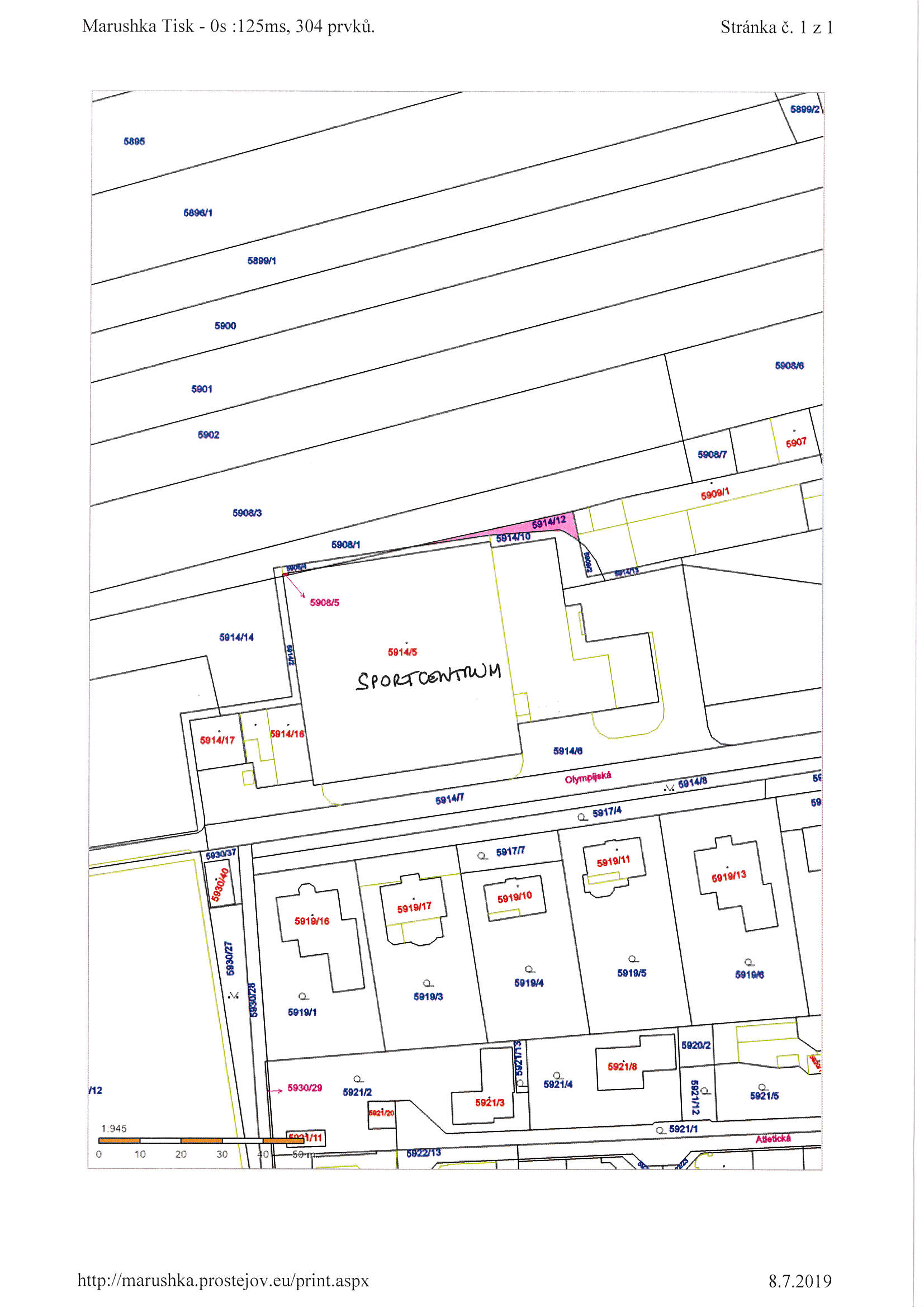 KapitolaODPAPolZPUZOrganizaceO hodnotu v Kč0000000005000640961301050000000000071.200zvýšení pol. 6130 – pozemky; výkup pozemku p.č. 5914/12 v k.ú. Prostějov (kupní cena a správní poplatek spojený s podáním návrhu na povolení vkladu vlastnického práva do katastru nemovitostí)zvýšení pol. 6130 – pozemky; výkup pozemku p.č. 5914/12 v k.ú. Prostějov (kupní cena a správní poplatek spojený s podáním návrhu na povolení vkladu vlastnického práva do katastru nemovitostí)zvýšení pol. 6130 – pozemky; výkup pozemku p.č. 5914/12 v k.ú. Prostějov (kupní cena a správní poplatek spojený s podáním návrhu na povolení vkladu vlastnického práva do katastru nemovitostí)zvýšení pol. 6130 – pozemky; výkup pozemku p.č. 5914/12 v k.ú. Prostějov (kupní cena a správní poplatek spojený s podáním návrhu na povolení vkladu vlastnického práva do katastru nemovitostí)zvýšení pol. 6130 – pozemky; výkup pozemku p.č. 5914/12 v k.ú. Prostějov (kupní cena a správní poplatek spojený s podáním návrhu na povolení vkladu vlastnického práva do katastru nemovitostí)zvýšení pol. 6130 – pozemky; výkup pozemku p.č. 5914/12 v k.ú. Prostějov (kupní cena a správní poplatek spojený s podáním návrhu na povolení vkladu vlastnického práva do katastru nemovitostí)zvýšení pol. 6130 – pozemky; výkup pozemku p.č. 5914/12 v k.ú. Prostějov (kupní cena a správní poplatek spojený s podáním návrhu na povolení vkladu vlastnického práva do katastru nemovitostí)KapitolaODPAPolZPUZOrganizaceO hodnotu v Kč000000007081151070000000000071.200snížení pol. 8115 - Fond rezerv a rozvojesnížení pol. 8115 - Fond rezerv a rozvojesnížení pol. 8115 - Fond rezerv a rozvojesnížení pol. 8115 - Fond rezerv a rozvojesnížení pol. 8115 - Fond rezerv a rozvojesnížení pol. 8115 - Fond rezerv a rozvojesnížení pol. 8115 - Fond rezerv a rozvojeP o d p i s yP o d p i s yP o d p i s yP o d p i s yPředkladatelMgr. Jiří Pospíšil, 1. náměstek primátora, v zastoupení PaedDr. Jan Krchňavý, náměstek primátora28.08.2019PaedDr. Jan Krchňavý, v. r.Za správnostMgr. Libor Vojtek, vedoucí Odboru správy a údržby majetku města26.08.2019Mgr. Libor Vojtek, v. r.ZpracovatelBc. Vladimír Hofman, vedoucí oddělení nakládání s majetkem města Odboru SÚMM26.08.2019Bc. Vladimír Hofman, v. r.KapitolaODPAPolZPUZOrganizaceO hodnotu v Kč0000000005000640961301050000000000071.200zvýšení pol. 6130 – pozemky; výkup pozemku p.č. 5914/12 v k.ú. Prostějov (kupní cena a správní poplatek spojený s podáním návrhu na povolení vkladu vlastnického práva do katastru nemovitostí)zvýšení pol. 6130 – pozemky; výkup pozemku p.č. 5914/12 v k.ú. Prostějov (kupní cena a správní poplatek spojený s podáním návrhu na povolení vkladu vlastnického práva do katastru nemovitostí)zvýšení pol. 6130 – pozemky; výkup pozemku p.č. 5914/12 v k.ú. Prostějov (kupní cena a správní poplatek spojený s podáním návrhu na povolení vkladu vlastnického práva do katastru nemovitostí)zvýšení pol. 6130 – pozemky; výkup pozemku p.č. 5914/12 v k.ú. Prostějov (kupní cena a správní poplatek spojený s podáním návrhu na povolení vkladu vlastnického práva do katastru nemovitostí)zvýšení pol. 6130 – pozemky; výkup pozemku p.č. 5914/12 v k.ú. Prostějov (kupní cena a správní poplatek spojený s podáním návrhu na povolení vkladu vlastnického práva do katastru nemovitostí)zvýšení pol. 6130 – pozemky; výkup pozemku p.č. 5914/12 v k.ú. Prostějov (kupní cena a správní poplatek spojený s podáním návrhu na povolení vkladu vlastnického práva do katastru nemovitostí)zvýšení pol. 6130 – pozemky; výkup pozemku p.č. 5914/12 v k.ú. Prostějov (kupní cena a správní poplatek spojený s podáním návrhu na povolení vkladu vlastnického práva do katastru nemovitostí)KapitolaODPAPolZPUZOrganizaceO hodnotu v Kč000000007081151070000000000071.200snížení pol. 8115 - Fond rezerv a rozvojesnížení pol. 8115 - Fond rezerv a rozvojesnížení pol. 8115 - Fond rezerv a rozvojesnížení pol. 8115 - Fond rezerv a rozvojesnížení pol. 8115 - Fond rezerv a rozvojesnížení pol. 8115 - Fond rezerv a rozvojesnížení pol. 8115 - Fond rezerv a rozvojeDůvodová zpráva obsahuje stanoviska dotčených odborů MMPv (subjektů)Důvodová zpráva obsahuje stanoviska dotčených odborů MMPv (subjektů)Důvodová zpráva obsahuje stanoviska dotčených odborů MMPv (subjektů)Důvodová zpráva obsahuje stanoviska dotčených odborů MMPv (subjektů)Odbor MMPv (subjekt)Odbor MMPv (subjekt)Stanovisko ze dneResumé1.OSÚMM26.08.2019doporučuje schválit výkup a rozpočtové opatření dle návrhu usnesení